Расширены функции Министерства сельского хозяйства Российской Федерации Министерство определено уполномоченным федеральным органом исполнительной власти по выработке и реализации государственной политики и нормативно-правовому регулированию в сфере производства пищевой продукции микробиологического и биотехнологического происхождения, ферментных препаратов, разрешенных для применения при производстве пищевой продукции, а также кормовых добавок. 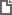 Постановление Правительства РФ от 07.04.2023 N 561
"О внесении изменений в Положение о Министерстве сельского хозяйства Российской Федерации" 